Teacher Name: Zakia Amir                 Class: 7th            Subject: Science	    Date: 30th August,2019Q1:	Describe the function of parts of microscope given below:Base______________________________________________________________________________________Objective lenses:_______________________________________________________________________________________Focus knob______________________________________________________________________________________Q2:	Fill in the blanks:Chromosomes are made of  _________________ proteins. Chloroplast contains a green pigment called _______________.________________ is filled with cell sap.Plant cell has _______________________ shape.The cell that divide to produce two daughter cells .Q3: Label the diagram: 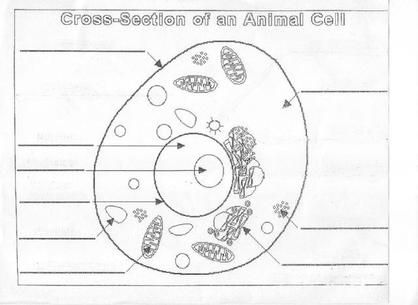 